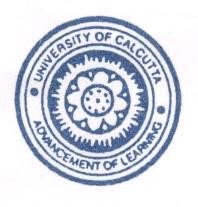 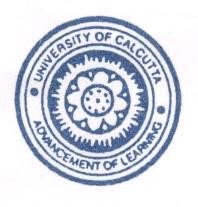 DEPARTMENT OF JUTE AND FIBRE TECHNOLOGYINSTITUTE OF JUTE TECHNOLOGY, UNIVERSITY OF CALCUTTA  35, BALLYGUNGE CIRCULAR ROAD, KOLKATA – 700 019 Telephone: (033) 2461-5444/5477/5326                                                Telefax: (033) 2461-5632    E-mail: ijt@cal2.vsnl.net.in                                                                   Website: www.ijtindia.org Ref No. DJFT/IJT - PGDJTM Course/2016 - 17/CIR-1                 	     Date: 05-4-2016 Circular For Admission to  Post B.Sc. Four Semester P.G. Diploma in Jute Technology and Management  DJFT- PGDJTM - Advt. No-1/2016  Department of Jute and Fibre Technology, Institute of Jute Technology, Calcutta University, announces admission notification to the Post B.Sc. Four Semester PG Diploma in Jute Technology and Management course for sustainable HRD for Jute Sector to be conducted in this department for Sponsored and General (Non-sponsored) Candidates (with required reservations for SC/ST/OBC/PH candidates).  About the Course: This Post B.Sc. Four Semester PG Diploma in Jute Technology and Management is approved by Calcutta University and is mainly designed to suit the Diploma level technical manpower requirement as Technical supervisors for Jute industry and related organizations to fill-up the gap of future ‘Technical Managers’ for the Jute sector. This Course is Approved by AICTE and University of Calcutta. Intake:  Total Seats: 60 (50% for sponsored and 50% for non-sponsored candidates.). However, if seats for sponsored candidates remain vacant, those will be filled up by non-sponsored candidates. Reservations for SC/ST/OBC/PH candidates are as per University norms / W.B. Govt. rule. 5% extra seats are reserved for Tuition fee waiver (TFW) candidate (3seats out of total 60). 15% supernumerary (extra) seats for PIO/Foreign nationals.  Eligibility for Admission: Candidate must have passed B. Sc. Degree or equivalent Examination with Physics/ Chemistry/ Mathematics/ Statistics / Computer/information Technology/Biology (Botany /Bio-Chemistry /Environmental Science/Bio-Statistics/Bio-informatics etc.,) as one of the combinations in the B. Sc. degree or Degree in B. Sc. (Agriculture) or Bachelor of Agriculture or Bachelor of Technology/Engineering in any relevant branch etc or equivalent either from University of Calcutta or any other University recognized by the University of Calcutta for the above purpose. Out of total in-take (presently 60), 50 % of the seats will be allotted to the candidates to be sponsored by the jute mills and allied organizations. Rest 50% seats will be allotted to. nonsponsored candidates. All the candidates are to be selected through a common admission test and/ or interview conducted by Dept. of Jute and Fibre Technology (DJFT), Institute of Jute Technology (IJT), University of Calcutta (C.U.). If there are vacant seats in non-sponsored (general) or sponsored category, vacant seats of one category may be filled up from other category. As per AICTE approval. There will be 5% seats for TFW (Tuition fee waiver) candidates. Moreover, as per AICTE approval, there will be 15% supernumerary seats for foreign students under PIO/NRI Category. Reservation for: SC/ST/OBC-A /OBC- B category will be as per C.U. norms, as approved by the Hon’ble Vice – Chancellor, University of Calcutta. Hence candidates who are eligible, can apply to the HOD of this Dpt. in the prescribed format attached with the Circular within 15th July 2016, 5-00 pm. B.Sc appeared candidates may also apply and their admission will be valid subject to passing the B.Sc. Admission Procedure :  A Common Admission Test for PGDJTM for all categories of candidates will be conducted by this Department. The admission test will comprise one written test of MCQ type for 1 hour duration.  General APTITUDE Test (G.K., I.Q. English and Arithmetic) – 50 marks and Viva – voce – 50 marks (Total – 100 Marks). For this session 2016-17, the admission test will be held on Friday, 22nd July, 2016, at 12:00 Noon at DJFT,IJT CU campus at 35, Ballygunge Circular Road, Kolkata-700 019, followed by interview on the same day. All candidates applied for the said course are to appear for the Common Admission Test. No separate ‘Admit Card’ will be issued; the ‘Application Fee’ receipt is the identity card for each candidate. Application Fee and Course Fee: For both sponsored and non-sponsored candidates: Application fee during submission of the application is `500/- only. (`250/- for SC/ST/OBC/PH candidates, subject to producing valid supporting document). The course fee for the 1st semester is `5,430/- (including lab fee, library fee etc. for each semester) plus miscellaneous other fees as applicable for all categories of candidates (Students activities fee – `400/- in 1st semester only; Identity card fee – `30/- in 1st semester only) for all subsequent semester the fee is `5000/- per semester. Examination fee of the course is as applicable and to be paid separately as decided by the University of Calcutta from time to time. Sponsorship: Jute Mill/Jute Organization or any other reputed organization / Educational Body / Govt. Dept. may sponsor candidates for the Post B.Sc. Four Semester PG Diploma in Jute Technology and Management course. For the sponsored candidates, original letter of sponsorship from the Unit Head of the Sponsoring Organization/Unit/Mill (Director/ President/General Manager/Mill Manager/ Chief Executive/Executive Director with full name and office seal) mentioning the total experience, if any, is to be produced to this office during submission of application form. However all sponsored candidates have to qualify the Common Admission Test for admission to this course. Scholarship: 3 seats for Tuition Fee Waiver (TFW) and 3 seats with NJB scholarship and Some JCI scholarships are also available for poor and meritorious candidates in Non – Sponsored category. Placement: 100% placement in Jute Mills will be ensured. Important Dates for Admission:  Last date of submission of application: 15th July, 2016 with fee `500/- in cash (For SC/ST/PH candidates: application fee – `250/-); Admission Test: Friday, 22nd July, 2016, at 12:00 Noon, at DJFT, IJT, CU campus at 35, Ballygunge Circular Road, Kolkata-700 019.  Publication of selection list: 25th July 2016; Admission date: 26th-28th July 2016. Commencement of the Class: Monday 1st August 2016. Application Form :  All candidates have to submit application in prescribed form available from office of the Department or website www.caluniv.ac.in or www.ijtindia.org available from 1st June 2016. Documents required during Admission :  (a) B Sc. or equivalent Pass Certificate / Provisional certificate and/or Marksheet   (b) Higher Secondary or equivalent certificate / marksheet. Madhyamik or equivalent Certificate as proof of age. Medical Certificate for medical fitness, from any Registered Doctor. Relevant Certificate for SC/ST /OBC/PH candidate. Transfer Certificate,/ no objection certificate /proof of admission cancellation, if already admitted to other College. If sponsored, original letter of sponsorship in prescribed format and No objection from present employer, if the candidate is presently employed anywhere. The course fee in full (`5530/-) for the first semester of this PGDJTM course,  to be paid by cash or  demand draft in favour of “University of Calcutta” payable at Kolkata.  Contact Persons (HOD and Course Coordinators): (a) Prof.  Swapan Kumar Ghosh, Head of the Department & Course Coordinator (Mobile – 9831324354; e.mail: ijtskg40@gmail.com) (b) Prof. A.K. Samanta,; e- mail : ijtaksamanta@hotmail.com) mobile No 09831161529 (c) Dr. Asis Mukhopadhyay, Course Coordinator (e.mail: drasismukhopadhyay@gmail.com ). For general query to the office – 0332461-5427, 5444, 5326, 5477. Prof. S. K. Ghosh Professor  & Head of the Department Department of Jute and Fiber Technology Institute of Jute Technology University of Calcutta  APPLICATION NO:……………… 	 	 	APPLICATION FEE RECEIPT NO:………. DEPARTMENT OF JUTE AND FIBRE TECHNOLOGY  INSTITUTE OF JUTE TECHNOLOGY, UNIVERSITY OF CALCUTTA            35, BALLYGUNGE CIRCULAR ROAD, KOLKATA – 700 019 Telephone: (033) 2461-5444/5477/5326                                               Telefax: (033) 2461-5632    E-mail: ijt@cal2.vsnl.net.in                                                                   Website: www.ijtindia.org Application Form for Admission to Post B.Sc. Four Semester PG Diploma in Jute Technology and Management  The details given above are true and correct to the best of my knowledge. If any information given by me above, is found incorrect, my admission may be cancelled immediately. ……..…………………….……… Date:  	 	 	 	 	 	 	 	Signature of the Candidate Place: *Self - Attested copies of all testimonials and relevant certificates are to be attached with the application form.Form / Model Sponsoring CertificateTO BE ISSUED BY THE SPONSORING AUTHORITY IN THEIR LETTER HEAD:  To  The Head of The Department  Department of Jute and Fibre Technology  Institute of Jute Technology,  University of Calcutta  35, Ballygunge circular road, Kolkata – 700 019 Sub: Sponsoring for Post B.Sc. Four Semester Post Graduate Diploma Course in Jute Technology and Management for the session -2016 – 17 Sir,  This is to Certify that our Mill _________________________________ (name of Mill / Organization) is sponsoring Smt / Shri _______________________ ________________(name of the candidate ) to prosecute studies  in the Post B.Sc. Four Semester Post Graduate Diploma Course in Jute Technology and Management Course at your Institute and the candidate has preliminary experience in working in our jute mill for -----------------months/years.  We also agree to pay his tuition fee of `5,000/- per semester for the said PG Diploma course payable by draft in favour of “University of Calcutta” payable at Kolkata within specified date of admission.  So, we recommend his admission as a sponsored candidate from our organization to the above said Post B.Sc. Four Semester Post Graduate Diploma Course in Jute Technology and Management course for this session. Date: 	 	 	 	 	 	    _____________________________________________                                                                          (HEAD OF SPONSORING UNIT*/Mill WITH SEAL)  *Head of Sponsoring Unit /Mill: Director/ President/General Manager/Mill Manager/Chief Executive/Executive Director/Head of the Office. * Each candidate shall undertake Mill Training in jute mills for total 16 weeks in four semesters (4 weeks in each semester) which will be assessed at the end of Semester-IV. 01. Name of the Course applied for Name of the Course applied for Name of the Course applied for 02. Name in Full (Capital letters) Name in Full (Capital letters) Name in Full (Capital letters) 03. Address with e-mail and mobile phone no. Present address E – MAIL Mobile phone number: Address with e-mail and mobile phone no. Present address E – MAIL Mobile phone number: Address with e-mail and mobile phone no. Present address E – MAIL Mobile phone number: Permanent address E – MAIL Mobile phone number: Permanent address E – MAIL Mobile phone number: Permanent address E – MAIL Mobile phone number: 04. a) Date of Birth* Attach copy of Madhyamick certificate / admit card or equivalent  a) Date of Birth* Attach copy of Madhyamick certificate / admit card or equivalent  a) Date of Birth* Attach copy of Madhyamick certificate / admit card or equivalent  b) Age as on 1st Jan. 2015 b) Age as on 1st Jan. 2015 b) Age as on 1st Jan. 2015 05. Nationality and marital status Nationality and marital status Nationality and marital status Nationality Nationality Nationality Nationality Marital status Marital status Marital status 05. Nationality and marital status Nationality and marital status Nationality and marital status 06. Weather SC/ST/PH/ General ( If SC/ST/ PH , attach certificate from appropriate authority) Weather SC/ST/PH/ General ( If SC/ST/ PH , attach certificate from appropriate authority) Weather SC/ST/PH/ General ( If SC/ST/ PH , attach certificate from appropriate authority) 07. Name of farther/guardian Name of farther/guardian Name of farther/guardian 08. Address of father/guardian: E – MAIL Mobile phone number: Address of father/guardian: E – MAIL Mobile phone number: Address of father/guardian: E – MAIL Mobile phone number: 09. CATEGORY : Non-sponsored / Sponsored  (if sponsored, give the name of the sponsoring organization/mill with address, email and phone no. and also attach the letter of sponsorship) CATEGORY : Non-sponsored / Sponsored  (if sponsored, give the name of the sponsoring organization/mill with address, email and phone no. and also attach the letter of sponsorship) CATEGORY : Non-sponsored / Sponsored  (if sponsored, give the name of the sponsoring organization/mill with address, email and phone no. and also attach the letter of sponsorship) 10. Academic  record* Academic  record* Academic  record* Examination Examination Board/University Board/University Year Division/ Class % of Marks % of Marks Subjects Subjects Madhyamik or Equivalent Higher Secondary or Equivalent B.Sc. or Equivalent Any other Madhyamik or Equivalent Higher Secondary or Equivalent B.Sc. or Equivalent Any other    11. Working experience*, if any    11. Working experience*, if any    11. Working experience*, if any    11. Working experience*, if any    11. Working experience*, if any Organization Organization Organization Length of service Length of service Type of experience Type of experience Type of experience Type of experience Type of experience 13. Whether applying also for TFW Seats / NJB Scholarship / JCI Scholarship 13. Whether applying also for TFW Seats / NJB Scholarship / JCI Scholarship 13. Whether applying also for TFW Seats / NJB Scholarship / JCI Scholarship 13. Whether applying also for TFW Seats / NJB Scholarship / JCI Scholarship 13. Whether applying also for TFW Seats / NJB Scholarship / JCI Scholarship Yes Yes Yes Yes No 13. Whether applying also for TFW Seats / NJB Scholarship / JCI Scholarship 13. Whether applying also for TFW Seats / NJB Scholarship / JCI Scholarship 13. Whether applying also for TFW Seats / NJB Scholarship / JCI Scholarship 13. Whether applying also for TFW Seats / NJB Scholarship / JCI Scholarship 13. Whether applying also for TFW Seats / NJB Scholarship / JCI Scholarship If ‘Yes’, separate application is to be made after admission. If ‘Yes’, separate application is to be made after admission. If ‘Yes’, separate application is to be made after admission. If ‘Yes’, separate application is to be made after admission. If ‘Yes’, separate application is to be made after admission. 14.Number and List of Testimonials attached  14.Number and List of Testimonials attached  14.Number and List of Testimonials attached  